Homework 12/2 - 12/7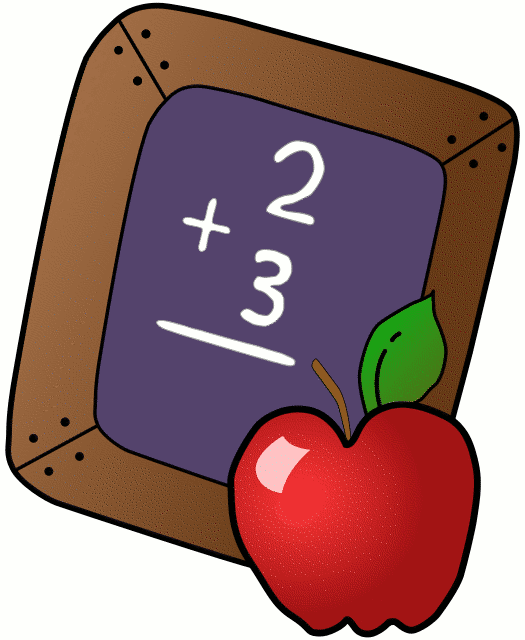 		          Mrs. Radcliffe’s  2nd GradeName_____________		      Weekly Behavior Log            Parent/Teacher Communication: ___________________________________________________________________________________ __________________________________________________________Parent Signature:_______________________________MondayTuesdayWednesdayThursdayMathCompletePg. 93 & 94CompletePg. 95 & 96CompletePg. 97 & 98CompletePg. 99 &100Language ArtsRainbow WritePg. 48Amazing SpellingStudy for Spelling & Vocab Test tomorrow! Spanish5A duetomorrowComplete 5B for next Tuesday’s classReligionScripture Test next Friday (James 5:8)Chapter 4 due in First Rec. Books Projects/OtherDiorama Book Report due THIS Friday!  Reading Forms were due last week! Book Reports due tomorrow!  How was my behavior today?Mon.Tues.Wed.Thurs.Fri.Rockin’ Behavior(Outstanding)Rockstar Behavior(Great Job)Can I Have Your Autograph(Good Day)Let’s Rock & Roll(Ready to Learn)Singin the Blues(Think About It)Speak to Management(Teacher Choice)Tour Canceled (Parent Contact)